18 февраля 2016года в детском саду прошла  мини-олимпиада «Юный эрудит»Участники – дети подготовительных к школе групп.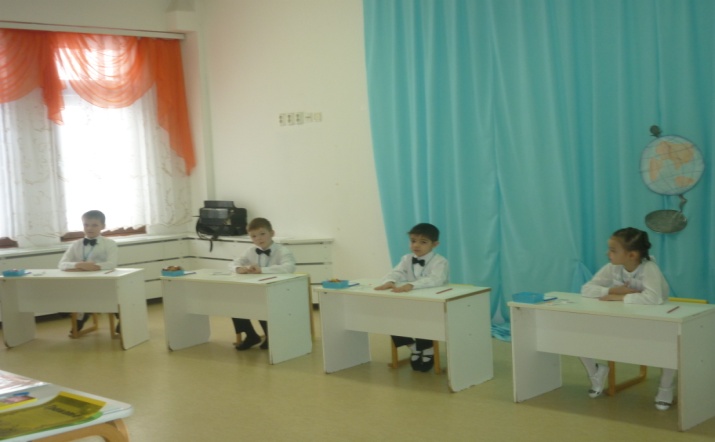 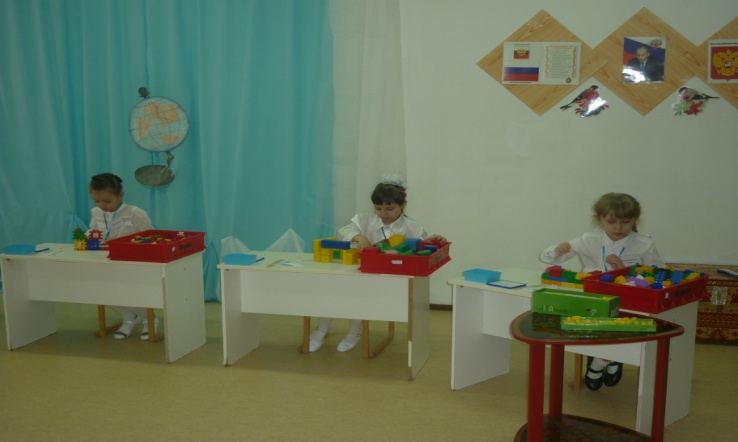 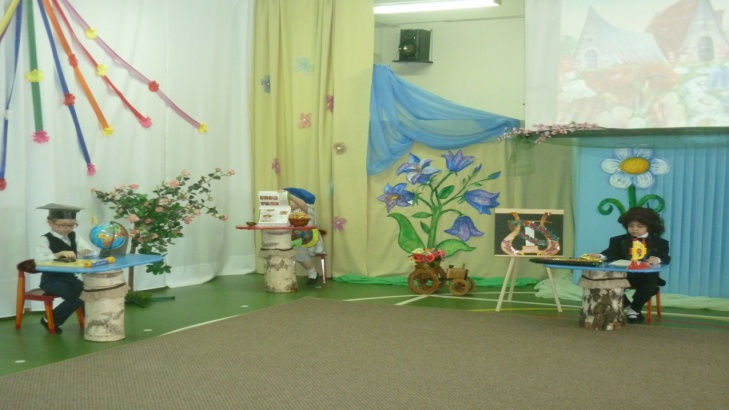 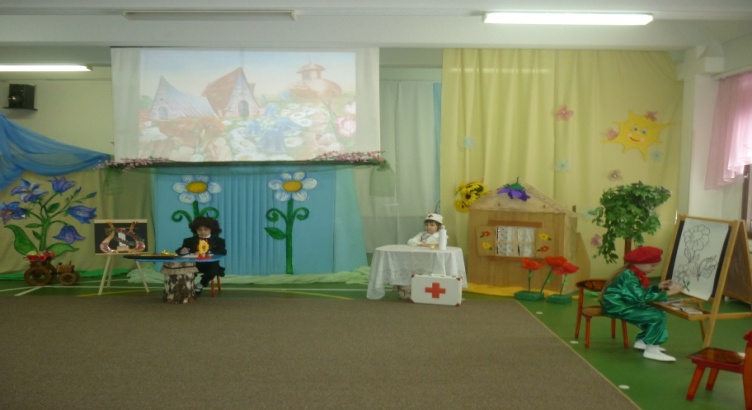 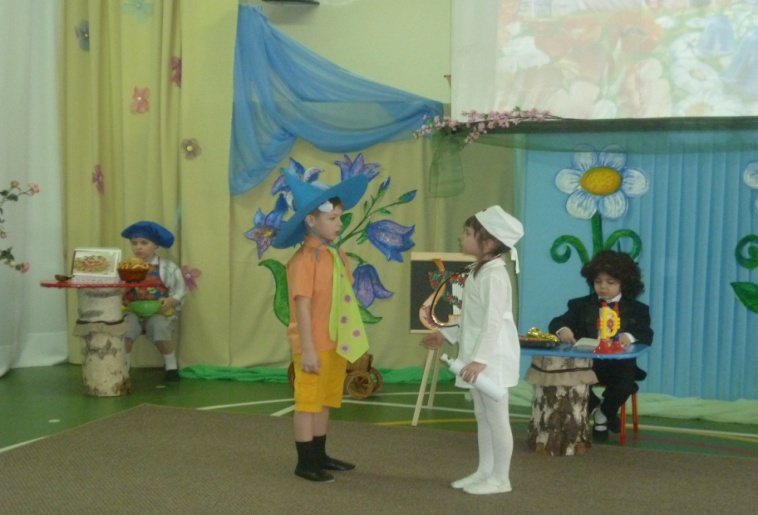 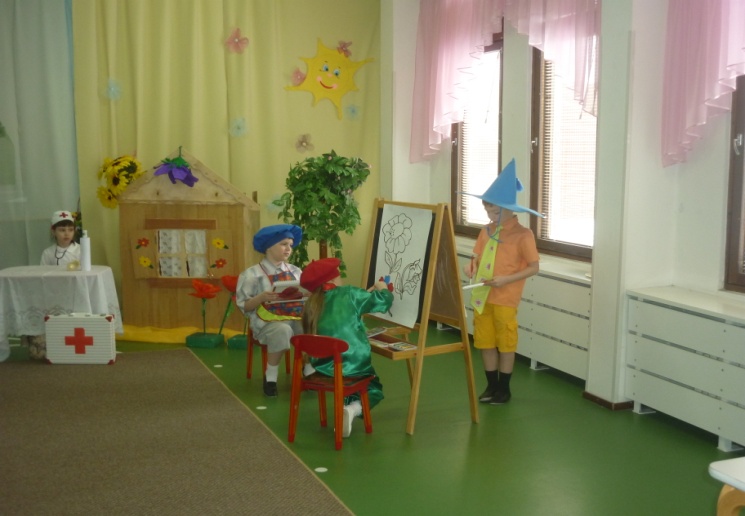 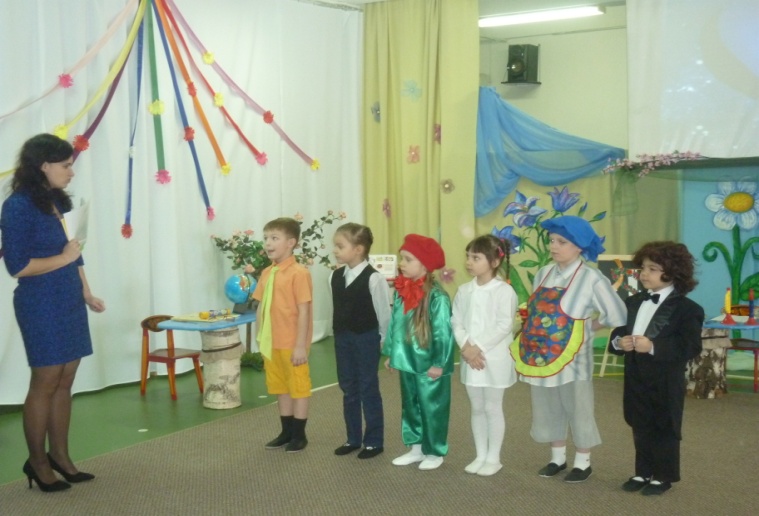 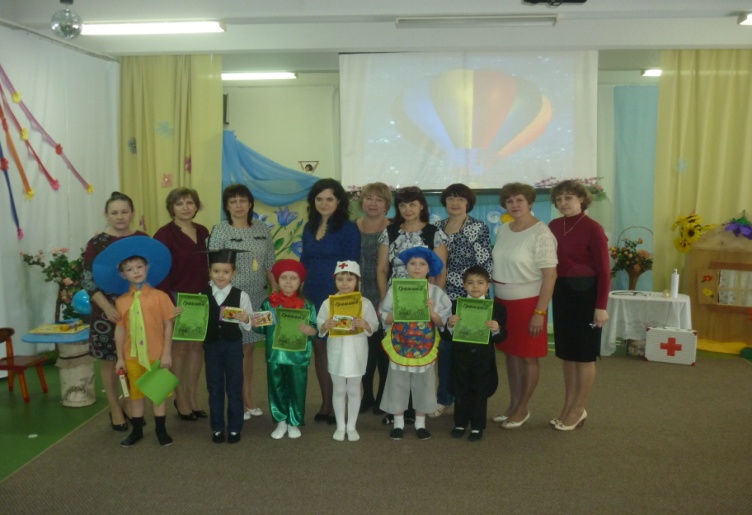 